 3e congrès international des professeurs et chercheurs de français 2022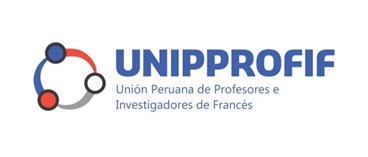 FICHE POUR L’ESPACE D’EXPOSITIONSTAND N° 1  __________________ Prix : _________Autre prestation :_________________Entreprise : _______________________________________________________________________Nom et prénom du représentant : ____________________________________________________Association : ______________________________________________________________________Ville : _________________________   Pays : ____________________________________________       N° de portable : ________________ E-mail : ____________________________________________STAND N° 2  _______________     Prix : _________Autre prestation :________________Entreprise : _______________________________________________________________________Nom et prénom du représentant : ____________________________________________________Association : ______________________________________________________________________Ville : _________________________   Pays : ____________________________________________       N° de portable : ________________ E-mail : ____________________________________________STAND N° 3  ______________    Prix : __________Autre prestation :_________________Entreprise : _______________________________________________________________________Nom et prénom du représentant : ____________________________________________________Association : ______________________________________________________________________Ville : _________________________   Pays : ____________________________________________       N° de portable : ________________ E-mail : ____________________________________________